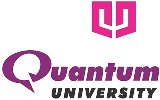 QUANTUM UNIVERSITYMandawar (22 Km Milestone), Roorkee – Dehradun Highway (NH 73)ROORKEE – 247 662NOTICEDepartment of Training & Placements		Dated: 1.02.2021Agicent Technologies Will be conducting placement drive for final year students from B.Tech CSE & MCA 2021 Batch of Quantum University, Roorkee. Details are as follows.Company Name Agicent Technologies Company Website https://www.agicent.com Requirement 1. Working on cutting edge technologies in iOS, Android, and other mobile platforms, and also web as in angular, java, nodejs.2. Working on either swift, or java, or Angularjs, or node.js, or curl laravel, or objective C or a combination of either of these.3. Coding, Development, and designing of front and backend of client-server mobile and web apps, unit testing, debugging.4. Working on the complete lifecycle of a mobile or web development project.5. Taking assignments from the Technical leads, and also from customers and reporting back with the right piece of object and source code.6. Research & analysis, troubleshooting exceptions, Build & release.7. Regularly learn and produce better software apps, leverage modern SDKs and libraries for rapid app development.8. Be a part of a software team that loves creating high-quality apps and websites.Eligibility CriteriaB.Tech CSE & MCA 2021 DesignationSoftware developer fresher/ trainee position Package OfferedFor the initial 6 months of joining stipend will be given in between 8k pm. After successfully completing 6 months salary will range between 12k - 14k in hand. The salary will be revised only after successfully completing 6 months of training.After 1 year - 2.40LPA TO 3LPASelection Procedure1. Aptitude, English & language test (C / Java any one of the candidates choice)  2. Technical Round & Practical Round 3. Discussion with Director (Skype or Telephone)Job LocationNoida Recruitment DateAfter registration Reporting TimeBetween 9.30 AM – 6 PMVenueONLINE 